Spruce English – Command Sentences and Imperative Verbs Complete the activity after you have watched the video below: https://www.bbc.co.uk/bitesize/topics/zrqqtfr/articles/z8strwx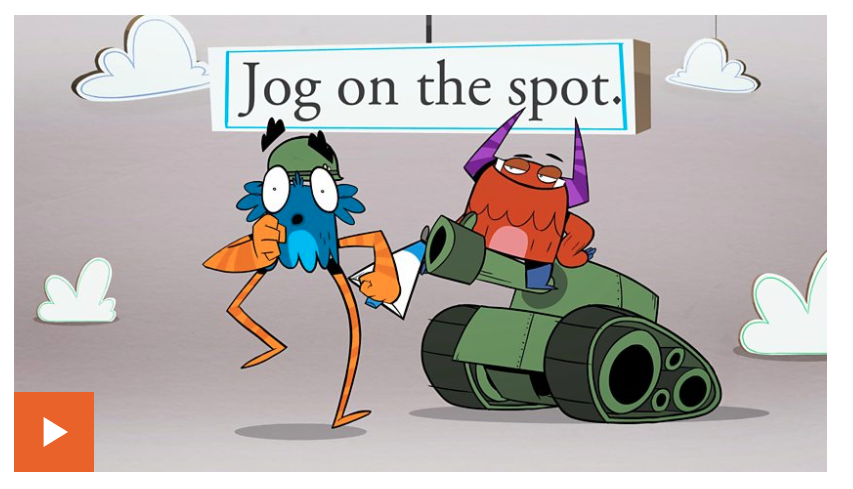 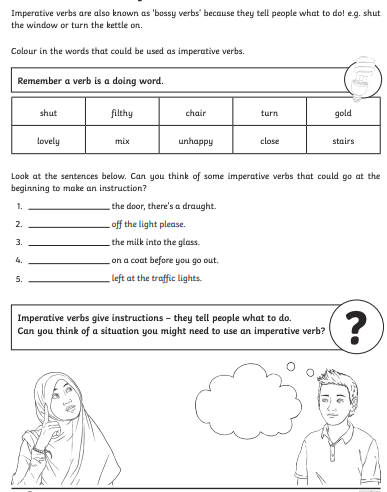 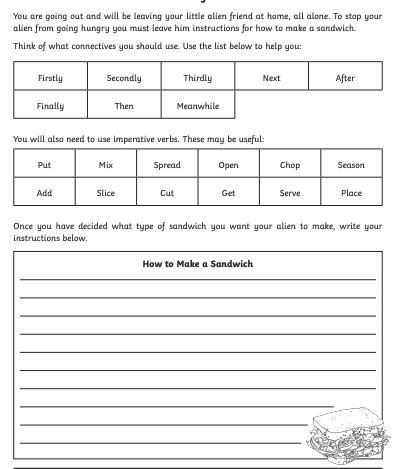 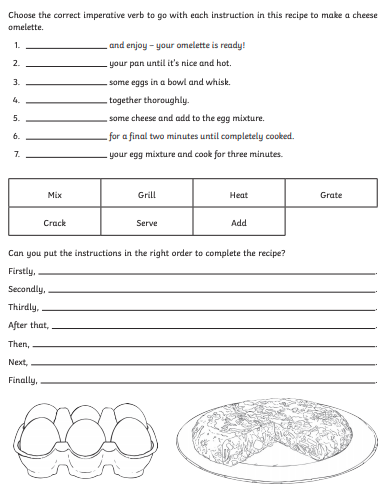 